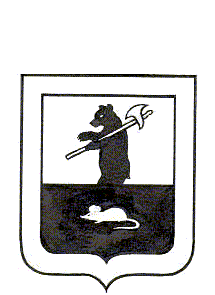 Муниципальный Совет городского поселения Мышкин	РЕШЕНИЕ 	О внесении изменений в решение Муниципального Совета городского поселения Мышкин от 22.12.2016 № 38 «О бюджете городского поселения Мышкин на 2017 год и на плановый период 2018 и 2019 годов»Принято Муниципальным Советом	городского поселения Мышкин«02» марта 2017 годаНа основании Федерального закона от 06.10.2003 № 131-ФЗ «Об общих принципах организации местного самоуправления в Российской Федерации», Бюджетного кодекса Российской Федерации, статьи 22 Устава городского поселения Мышкин,Муниципальный Совет городского поселения Мышкин решил:             1. Внести в решение Муниципального Совета городского поселения Мышкин от 22.12.2016 № 38 «О бюджете городского поселения Мышкин на 2017 год и на плановый период 2018 и 2019 годов» (далее - решение) следующие изменения и дополнения:             1.1. Пункт 1 статьи 1 изложить в следующей редакции:  1. Утвердить основные характеристики бюджета городского поселения Мышкин на 2017 год:1) прогнозируемый общий объем доходов бюджета городского поселения Мышкин в сумме 39 541 228 рублей;          2) общий объем расходов бюджета городского поселения Мышкин в сумме 40 921 228 рублей;             3) дефицит бюджета городского поселения Мышкин 1 380 000 рублей.            1.2. В абзаце 2 статьи 6 приложение № 2 к решению изложить в редакции приложения 1 к настоящему решению.            1.3. В абзаце 2 статьи 7 решения слова «приложению № 4» заменить словами «приложениями 4, 4.1.».            1.4. В абзаце 2 статьи 9 решения слова «приложению № 6» заменить словами «приложениями 6, 6.1.».            1.5. Дополнить решение приложением 4.1 в редакции приложения 2 к настоящему решению.            1.6. Дополнить решение приложением 6.1 в редакции приложения 3 к настоящему решению.            1.7. В абзаце 2 статьи 10 приложение № 8 к решению   изложить в редакции приложения 4 к настоящему решению.            1.8. Статью 14 решения изложить в следующей редакции:«Статья 14Установить, что объём межбюджетных трансфертов, получаемых бюджетом городского поселения Мышкин, из бюджетов других уровней в 2017 году составляет 18 624 920 рублей, в 2018 году 8 291 550 рублей, в 2019 году 180 550 рублей.»            1.9. Статью 15 решения изложить в следующей редакции:«Статья 15Утвердить объем бюджетных ассигнований дорожного фонда на 2017 год в сумме 19 028 678 рублей, на 2018 год в сумме 1 080 000 рублей и на 2019 год в сумме 1 080 000 рублей.»          2. Настоящее решение опубликовать в газете «Волжские Зори».          3. Настоящее решение вступает в силу с момента подписания.          4. Контроль за исполнением настоящего решения возложить на постоянную комиссию по бюджету, налогам и финансам Муниципального Совета городского поселения Мышкин (Кошкин С.П.).Глава городского                                              Председатель Муниципального поселения Мышкин                  	Совета городского поселения Мышкин____________________	Е.В. Петров                   ___________________ Р.С. Шувалов«02» марта 2017 года № 3            Изменения в решение Муниципального Совета городского поселения Мышкин от 22.12.2016г. № 38 «О бюджете городского поселения Мышкин на 2017 год и на плановый период 2018 и 2019 годов»РасходыКЦСР639-Администрация-370 000,000600111340Прочая закупка товаров, работ и услуг для обеспечения государственных (муниципальных) нужд- 500 000,000400311150Прочая закупка товаров, работ и услуг для обеспечения государственных (муниципальных) нужд60 000,000400311150Прочая закупка товаров, работ и услуг для обеспечения государственных (муниципальных) нужд70 000,00КЦСР 649-Управление городского хозяйства1 432 283,000400111120Прочая закупка товаров, работ и услуг для обеспечения государственных (муниципальных) нужд350 000,000400311150Прочая закупка товаров, работ и услуг для обеспечения государственных (муниципальных) нужд900 000,000600111340Прочая закупка товаров, работ и услуг для обеспечения государственных (муниципальных) нужд500 000,000600172440Прочая закупка товаров, работ и услуг для обеспечения государственных (муниципальных) нужд-317 717,00Всего расходов 1 062 283,00ДоходыБезвозмездные поступления-317 717,00Субсидии бюджетам городских поселений на строительство, модернизацию, ремонт и содержание автомобильных дорог общего пользования, в том числе дорог в поселениях (за исключением автомобильных дорог федерального значения)-317 717,00Всего доходов-317 717,00